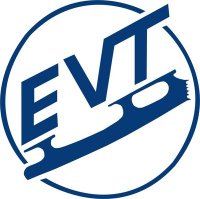                        KilpailuvahvistusMuodostelmaluistelun kutsukilpailu Tikkurilan Trio Areenalla Sunnuntai 7.12.2014Etelä-Vantaan Taitoluistelijat ry kiittää ilmoittautumisestanne ja vahvistaa osallistumisenne muodostelmaluistelun Tikkurilan Trio Areenalla pidettävään kutsukilpailuun.  Aika	Sunnuntaina 7.12.2014 klo 9:15 alkaen. Kilpailussa ei järjestetä harjoituksia. 	Kilpailun aikataulu liitteenä. 	Kilpailun päätteeksi jäällä disko sekä joulupukki. Loppudiskoon voi ottaa mukaan oman tonttulakin.Kilpailupaikka	Tikkurilan Trio Areena (entinen Valtti Areena), Läntinen Valkoisenlähteentie 52–54, 01300 Vantaa. 	http://www.urheilupuisto.com/karttaArvonta 	Arvonta suoritetaan ma 1.12.2013 klo 18.00 Myyrmäen 1. Jäähallin kahvilakabinetissa (2. krs.) järjestävän seuran toimesta. Myyrmäen jäähalli, Raappavuorentie 10, 01600 Vantaa. 	Luistelujärjestys julkaistaan mahdollisimman pian arvonnan jälkeen kilpailun Internet-sivuilla: 	http://evt.sporttisaitti.com/kilpailut-competitions/muodostelmaluistelu/kutsukilpailu-7-12-2014Kilpailusäännöt		Kilpailussa noudatetaan STLL:n ja ISU:n kilpailusääntöjä kaudelle 2014–2015. 	Kaikissa sarjoissa käytetään uutta pistearviointia.  Koko joukkue voi osallistua alkuverryttelyyn ja 	palkintojenjakoon. Musiikki	CD-soitin. Pyydämme joukkueita huomioimaan, että itse poltetun CD:n on oltava CDR-tyyppinen 	(ei CDRW). Levyn tulee olla hyvässä kunnossa ja siinä pitää olla joukkueen nimi, sarja ja musiikin kesto. Musiikista tulee olla mukana myös varakopio. Ensisijainen levy ja varakopio tulee olla selvästi merkittynä. Kilpailun tekninen henkilöstö ja tuomaristoTuomareiden matkalaskut maksetaan STLL:n suositusten mukaisesti ja laskutetaan joukkueilta kilpailumaksun yhteydessä.	Tuomaristo	Milla Vihavainen-Kiuru / YT+T	Tiina Virtanen	Tiia Heikkinen	Hennevi Rautiola	Anna PankolainenKilpailuliputKatsomossa on numeroimattomat paikat. Kilpailupäivänä lippuja on saatavissa kilpailupaikan ovelta klo 8.00 alkaen, maksuvälineenä käy ainoastaan käteinen. Ennen lipunmyynnin aukeamista lippuja voi ostaa kisatoimistosta alkaen klo 07.30.	Pääsylippujen hinnat: aikuiset 10 €, lapset 4-16 vuotta 5 €.Ruokailu 	Joukkueilla on ruokailumahdollisuus Tikkurilan Urheilutalon kahvilassa, jäähallin viereisessä rakennuksessa. Ruokailun haluavat joukkueet tilaavat sen itse lauantaihin 29.11.2014 mennessä kilpailun nettisivuilla olevan tarjouksen mukaisesti Hotelli Tikkurilan vastaanotosta puh. 09-838 400 tai hotelli@urheilupuisto.com. Trio Areenalla on myös kahvila, http://www.icecafe.fi/. IceCafe-kahvilan ruokailun hinta on 9,50€ sisältäen runsaan ja monipuolisen salaattipöydän sekä lämpimäksi ruuaksi kanapastaa. IceCafe puh: 050-4011808Jäähalliin saapuminen 	Jäähalli avataan joukkueita varten klo 7.30. Joukkueiden sisäänkäynti Trio Areenan valvomon 	ovesta, josta sisäänpääsy on sallittu vain joukkueille ja toimihenkilöille. 	 Akkreditointi	Joukkueiden tulee akkreditoitua kilpailutoimistossa välittömästi halliin saapuessaan. 	Kilpailumusiikit tulee luovuttaa kilpailutoimistoon joukkueen akkreditoinnin yhteydessä. Ruusut ja lahjatKilpailun aikana myydään ruusuja ja pieniä muistolahjoja. Turvallisuussyistä lahjojen heittäminen jäälle on kielletty. Lahjat voi jättää niitä varten varattuihin joukkueittain nimettyihin laatikoihin/kasseihin, joista järjestäjät toimittavat ne luistelijoille pukukoppeihin, ja jotka on palautettava koppiemoille.Kilpailun johto	Marketta Eggleton, puh. 040 522 8110, marketta.eggleton@hotmail.com 	Annariitta Virta, puh. 0400 724 704, annariitta.virta@akkunetti.fi Kilpailusihteerit	Outi Tuohimetsä, puh. 050 3977 334, outituohimetsa@luukku.com 	Katri Kurki, puh. 044 5798 330, kurki.katri@gmail.com 	Merja Leppänen, puh. 0400 969 404, merja.leppanen@hansel.fi Kilpailun Internet-sivut	http://evt.sporttisaitti.com/kilpailut-competitions/muodostelmaluistelu/kutsukilpailu-7-12-2014Tervetuloa!Etelä-Vantaan Taitoluistelijat ry Liitteet	Aikataulu	Osallistuvat joukkueet	Trio Areenan pohjapiirros	Käytännön ohjeet luistelijoilleJakelu 	Tuomarit, TTK, SalPa, SaiML, RoiTa, RNK, RJT, NTL, OLK, LieTa, KTL, KTK, KouJt, JTL, HTK, HSK, HL, EVT, ETK, EsJt